 September 2019 Fitness Class Schedule 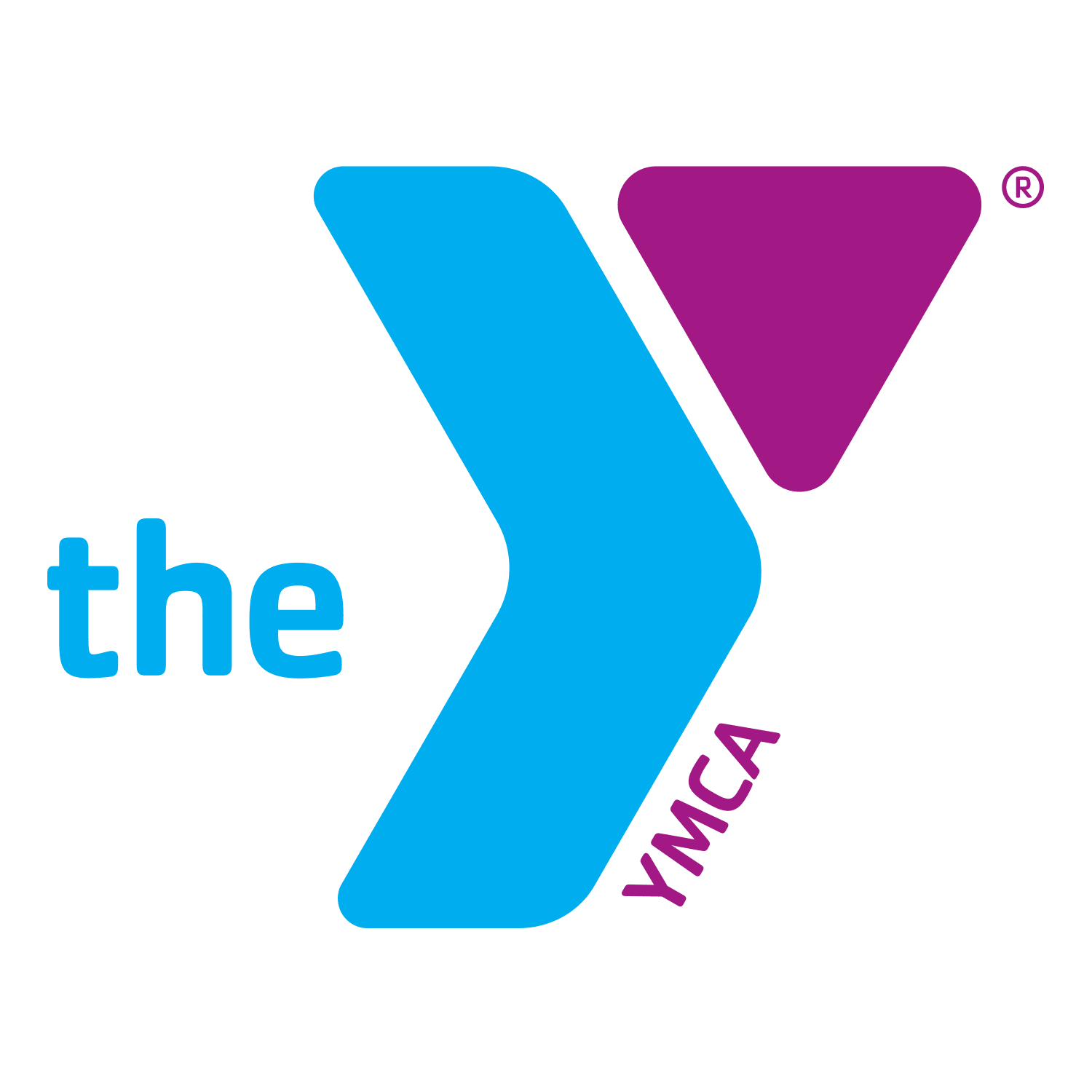 MondayTuesdayWednesdayThursdayFridaySaturday2 Pain Aerobics 5:20 AM*Spinning with Kay 5:30AMCore de Force 6PMPain Aerobics 7:00 PM3Pain Aerobics 5:20 AM*Core de Force 6AMUpper Body Blast w/ Derek 12PMLive Fit 6PMZumba with Suzanne 6PM4Pain Aerobics 5:20 AM*Spinning with Brett 5:30AMY-Fit with Derek 5:15PMCore de Force 7:15PMPain Aerobics 7:00 PM*5Pain Aerobics 5:20 AM*Lower Body Blast with Derek 12PM Spinning with Karynn 6PMPain Aerobics 6:00 PM*6Pain Aerobics 5:20 AM*Spinning with Misty 5:30AM7Pain Aerobics 8:00 AM*Zumba with Suzanne 8:45AM9Pain Aerobics 5:20 AM*Spinning with Kay 5:30AMCore de Force 6PMPain Aerobics 7:00 PM*10Pain Aerobics 5:20 AM*Core de Force 6AMUpper Body Blast w/ Derek 12PMLive Fit 6PMZumba with Suzanne 6PM11Pain Aerobics 5:20 AM*Spinning with Brett 5:30AMY-Fit with Derek 5:15PMCore de Force 7:15PMPain Aerobics 7:00 PM*12Pain Aerobics 5:20 AM*Lower Body Blast with Derek 12PM Spinning with Karynn 6PMPain Aerobics 6:00 PM*13Pain Aerobics 5:20 AM*Spinning with Misty 5:30AM 14Pain Aerobics 8:00 AM*Zumba with Suzanne 8:45AM 16Pain Aerobics 5:20 AM*Spinning with Kay 5:30AMCore de Force 6PMPain Aerobics 7:00 PM*17Pain Aerobics 5:20 AM*Core de Force 6AMUpper Body Blast w/ Derek 12PMLive Fit 6PMZumba with Suzanne 6PM18Pain Aerobics 5:20 AM*Spinning with Brett 5:30AMY-Fit with Derek 5:15PMPain Aerobics 7:00 PM*Core de Force 7:15PM19Pain Aerobics 5:20 AM*Lower Body Blast with Derek 12PM Spinning with Karynn 6PMPain Aerobics 6:00 PM*20Pain Aerobics 5:20 AM*Spinning with Misty 5:30AM21Pain Aerobics 8:00 AM*Zumba with Suzanne 8:45AM23Pain Aerobics 5:20 AM*Spinning with Kay 5:30AMCore de Force 6PMPain Aerobics 7:00 PM*24Pain Aerobics 5:20 AM*Core de Force 6AMUpper Body Blast w/ Derek 12PMLive Fit 6PM25Pain Aerobics 5:20 AM*Spinning with Brett 5:30AMY-Fit with Derek 5:15PMPain Aerobics 7:00 PM*Core de Force 7:15PM26Pain Aerobics 5:20 AM*Lower Body Blast with Derek 12PM Spinning with Karynn 6PMPain Aerobics 6:00 PM*27Pain Aerobics 5:20 AM*Spinning with Misty 5:30AM28Pain Aerobics 8:00 AM*Zumba with Suzanne 8:45AMZumba with Suzanne 6PM30Pain Aerobics 5:20 AM*Spinning with Kay 5:30AMCore de Force 6PMPain Aerobics 7:00 PM**This is a House of Pain Class$3.00 for members$5.00 for non members